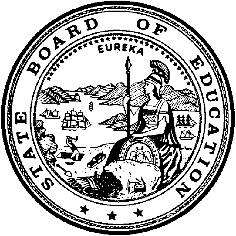 California Department of EducationExecutive OfficeSBE-005 (REV. 1/2018)General WaiverCalifornia State Board of Education
July 2018 Agenda
Item #W-03SubjectRequest by Contra Costa County Office of Education to waive portions of California Code of Regulations, Title 5, Section 11963.6(c), relating to the submission and action on determination of funding requests regarding nonclassroom-based instruction.Waiver Number43-3-2018Type of ActionAction, ConsentSummary of the Issue(s)Contra Costa County Office of Education (CCCOE) is requesting, on behalf of the Golden Gate Charter School (GG – Charter #1887) identified in Attachment 1, that the California State Board of Education (SBE) waive a portion of the California Code of Regulations, Title 5 (5 CCR) Section 11963.6, in order to allow the charter school to request a nonclassroom-based funding determination for their respective funding time period.GG submitted a determination of funding request after the December 1 filing deadline. This waiver is to allow GG, whose first year of operation was 2017–18, to submit a retroactive funding request that would cover the period from July 1, 2017 through June 29, 2019. GG is currently receiving funding based on estimated attendance submitted by the school. If the waiver is approved by the SBE, GG may then submit a retroactive funding determination request for consideration by the Advisory Commission on Charter Schools (ACCS) and the SBE.Authority for WaiverCalifornia Education Code (EC) Section 33050RecommendationApproval: YesApproval with conditions: NoDenial:  NoThe California Department of Education (CDE) recommends that the SBE approve the request by CCCOE to waive 5 CCR Section 11963.6(a) in order to allow GG to file a determination of funding request. Approval of this waiver request will also allow the SBE to consider the request. Without the waiver, the SBE may not consider the determination of funding request and the charter school’s nonclassroom-based average daily attendance (ADA) may not be funded for the affected fiscal year.Summary of Key IssuesEC sections 47612.5 and 47634.2 established the eligibility requirements for apportionment funding for charter schools that offer nonclassroom-based instruction. The statutes specify that a charter school may receive apportionment funding for nonclassroom-based instruction only if a determination of funding is made by the SBE. The CDE reviews a charter school’s determination of funding request and presents it for consideration to the ACCS, pursuant to relevant sections of 5 CCR.Pursuant to 5 CCR Section 11963.6(a), an approved determination of funding for a new charter school in its first year of operation shall be submitted by December 1 and shall be for two fiscal years. Also, pursuant to 5 CCR Section 11963.6(c), any determination of funding request approved by the SBE for an existing nonclassroom-based charter school must be prospective (not for the current year) and in increments of a minimum of two years and a maximum of five years in length. The funding determination request must be submitted by February 1 of the fiscal year prior to the year the funding determination will be effective.Demographic Information:GG is requesting to submit a determination of funding request after the filing deadline, thereby making the request retroactive. Contra Costa County Office of Education is seeking a waiver for missing the filing deadline on behalf of GG, which serves a student population of 142, and is located in a suburban area in Contra Costa County.Because this is a general waiver, if the State Board of Education decides to deny the waiver, it must cite one of the seven reasons in EC 33051(a), available at http://leginfo.legislature.ca.gov/faces/codes_displaySection.xhtml?lawCode=EDC&sectionNum=33051.Summary of Previous State Board of Education Discussion and ActionThe SBE has approved similar waiver requests regarding retroactive funding determination requests for charter schools that offer nonclassroom-based instruction.Fiscal Analysis (as appropriate)Approval of this waiver request will allow the SBE to consider the charter school’s determination of funding request. Subsequent approval of the determination of funding request by the SBE will allow the charter school’s nonclassroom-based ADA to be funded at the funding determination rate approved by the SBE for the specified fiscal year. Attachment(s)Attachment 1: Nonclassroom-Based Funding Determination Deadline Waiver (1 Page) Attachment 2: Contra Costa County Office of Education General Waiver Request 43-3-2018 (2 pages). (Original waiver request is signed and on file in the Waiver Office.) Attachment 1: Nonclassroom-Based Funding Determination Deadline WaiverCreated by the California Department of Education
May 2018Attachment 2: Contra Costa County Office of Education General Waiver Request 43-3-2018California Department of EducationWAIVER SUBMISSION - GeneralCD Code: 0710074Waiver Number: 43-3-2018Active Year: 2018Date In: 3/30/2018 2:41:38 PMLocal Education Agency: Contra Costa County Office of EducationAddress: 77 Santa Barbara Rd.Pleasant Hill, CA 94523Start: 7/1/2017End: 6/30/2019Waiver Renewal: NoWaiver Topic: Charter School ProgramEd Code Title: Nonclassroom-Based Funding Ed Code Section: Ed Code 47634.2 and 5 CCR 11963.6(c)Ed Code Authority: 33050Education Code or CCR to Waive: Request by Contra Costa County Office of Education to waive portions of California Code of Regulations, Title 5, Section 11963.6(c), relating to the submission and action on determination of the funding requests regarding nonclassroom-based instruction for Golden Gate Charter School (#1887).Outcome Rationale: LEA staff were not aware of the December 1 filing deadline for the 2017-18 school year funding determination.  The fiscal office calendars have been updated with "high priority" indicators to ensure the next form will be submitted prior to the deadline. Student Population: 142City Type: SuburbanPublic Hearing Date: 3/28/2018Public Hearing Advertised: Published in a local paper, posted at charter school, posted with online Board agendaLocal Board Approval Date: 3/28/2018Community Council Reviewed By: Golden Gate School Site CouncilCommunity Council Reviewed Date: 3/6/2018Community Council Objection: NoCommunity Council Objection Explanation: N/aAudit Penalty Yes or No: NoCategorical Program Monitoring: NoSubmitted by: Mr. Bill ClarkPosition: Associate Superintendent, Business ServicesE-mail: bclark@cccoe.k12.ca.usTelephone: 925-942-3310Bargaining Unit Date: 03/13/2018Name: Contra Costa County Schools Education AssociationRepresentative: Brian MurtaghTitle: PresidentPosition: SupportBargaining Unit Date: 03/07/2018Name: Public Employees Union, Local 1Representative: Theresa Moodie-BanksTitle: President, General ClassifiedPosition: SupportWaiver NumberLocal Educational Agency (Charter Authorizer)Charter School and Charter NumberFirst Year of OperationNCB Funding Determination Period of RequestPublic Hearing and Local Board Approval DatePublic Hearing AdvertisementSchool Site Council/Advisory Committee Position43-3-2018Contra Costa County Office of EducationGolden Gate Charter School18872017–18Requested:July 1, 2017
to
June 30, 2019
Recommended: July 1, 2017
to
June 29, 20193/28/2018Published in a local paper, posted at charter school, and posted with online Board agendaGolden Gate School Site CouncilNo objections